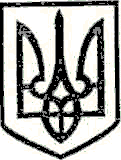 УКРАЇНАМАРКІВСЬКА РАЙОННА ДЕРЖАВНА АДМІНІСТРАЦІЯЛУГАНСЬКОЇ ОБЛАСТІР О З П О Р Я Д Ж Е Н Н Яголови районної державної адміністрації«05» грудня 2017 р.                           Марківка                                            № 354Про затвердження плану заходівна 2018 рік щодо реалізаціїНаціональної стратегії з оздоровчоїрухової активності в Україні наперіод до 2025 року «Рухова активність - здоровий спосібжиття - здорова нація»На виконання Указу Президента України від 09.02.2016 № 42/2016 «Про Національну стратегію з оздоровчої рухової активності в Україні на період до 2025 року «Рухова активність - здоровий спосіб життя - здорова нація», відповідно до розпорядження Кабінету Міністрів України від 18.08.2017 № 548-р «Про затвердження плану заходів щодо реалізації Національної стратегії з оздоровчої рухової активності в Україні на період до 2025 року «Рухова активність - здоровий спосіб життя - здорова нація» на 2018, керуючись ст. ст. 22, 41 Закону України «Про місцеві державні адміністрації», з метою створення сприятливих умов для зміцнення здоров’я громадян як найвищої соціальної цінності, забезпечення реалізації права особи на оздоровчу рухову активність:1. Затвердити план заходів на 2018 рік щодо реалізації Національної стратегії з оздоровчої рухової активності в Україні на період до 2025 року «Рухова активність - здоровий спосіб життя - здорова нація» у Марківському районі (далі-план), що додається.2. Структурним підрозділам райдержадміністрації та іншим виконавцям Плану надати до 01 січня 2019 року до відділу молоді та спорту інформацію про стан виконання зазначеного Плану заходів для її узагальнення та подання до Луганської обласної державної адміністрації.3. Контроль за виконанням цього розпорядження покласти на заступника голови райдержадміністрації Копатька І. Л. Перший заступник голови, в.о. голови райдержадміністрації                                                      С. М.ТрубіцинДодаток                                                                       до розпорядження головирайдержадміністрації від «05» грудня 2017 р. № 354ПЛАН
заходів на 2018 рік щодо реалізації Національної стратегіїз оздоровчої рухової активності в Україні на період до 2025 року «Рухова активність – здоровий спосіб життя – здорова нація» у Марківському районіКерівник апаратурайдержадміністрації                                                                         К. М. Тищенко№з/пНазва завдання в плані заходів, що затверджений КМУНазва заходу у Марківському районіСтрок виконанняВідповідальні за виконання1Засідання координаційної радиПроведення засідань координаційної ради з питань реалізації Національної стратегії з оздоровчої рухової активності в Україні на період до 2025 року «Рухова активність – здоровий спосіб життя – здорова нація» у Марківському районіЧервень, груденьВідділ молоді та спорту2 Формування інфраструктури сучасних і привабливих спортивних споруд за місцем проживання, у місцях масового відпочинку громадян, на базі загальноосвітніх навчальних закладів, що мають бути легко доступні для різних верств населення.проведення моніторингу забезпечення населення спортивними майданчикамидо 1 липнявідділ молоді та спорту, відділ освіти райдержадміністрації, Марківська РКУ ФСК «Нива», селищна, сільські ради.3Формування ціннісного ставлення юнацтва, дітей та молоді до власного здоров'я, покращення фізичного розвитку та фізичної підготовленості з урахуванням вимог майбутньої професійної діяльності1) проведення Всеукраїнської інформаційно-профілактичної акції «Відповідальність починається з мене», спрямованої на популяризацію здорового способу життяпротягом рокуВідділ молоді та спорту, відділ освіти, відділ культури райдержадміністрації;  Марківська РКУ ФСК «Нива» Марківське РТМО;  селищна, сільські ради. 3Формування ціннісного ставлення юнацтва, дітей та молоді до власного здоров'я, покращення фізичного розвитку та фізичної підготовленості з урахуванням вимог майбутньої професійної діяльності2) проведення інформаційно-просвітницьких заходів з метою популяризації серед дітей та молоді здорового способу життя, занять фізичною культурою та спортом, удосконалення спортивних досягнень, утвердження патріотизмупротягом рокуВідділ молоді та спорту, відділ освіти райдержадміністрації;Марківська РКУ ФСК «Нива»4Збільшення кількості загальнодоступних спортивних заходів для активного сімейного відпочинку в місцях масового відпочинку громадян; облаштування безпечних маршрутів для пішохідного, велосипедного, водного туризмузбільшення кількості загальнодоступних фізкультурно-оздоровчих заходів у місцях масового відпочинку населення (у парках, скверах, на пляжах тощо)протягом рокувідділ молоді та спорту, відділ освіти,  відділ містобудування, архітектури та ЖКГ райдержадміністрації;                       Марківська РКУ ФСК «Нива», селищна, сільські ради.5 Модернізація в навчальних закладах системи фізичного виховання, яке має бути органічно поєднано з іншими компонентами здорового способу життя; посилення відповідальності керівників навчальних закладів за забезпечення, розвиток і модернізацію фізичного виховання та належний рівень рухової активності; забезпечення медико-педагогічного контролю за фізичним вихованням дітей у загальноосвітніх навчальних закладах1) забезпечення організації роботи з фізичного виховання, фізкультурно-оздоровчої роботи в навчальних закладах усіх типів, науково-методичного забезпечення цієї роботи в ході навчального процесу і в позанавчальний часпротягом рокувідділ освіти райдержадміністрації5 Модернізація в навчальних закладах системи фізичного виховання, яке має бути органічно поєднано з іншими компонентами здорового способу життя; посилення відповідальності керівників навчальних закладів за забезпечення, розвиток і модернізацію фізичного виховання та належний рівень рухової активності; забезпечення медико-педагогічного контролю за фізичним вихованням дітей у загальноосвітніх навчальних закладах2) проведення у навчальних закладах комплексних багатоступеневих змагань, фізкультурно-оздоровчих та спортивно-масових заходів з метою залучення дітей та молоді, у тому числі дітей-інвалідів, до активних занять спортомпротягом рокувідділ освіти, відділ  молоді та спорту райдержадміністрації, Марківська РКУ ФСК «Нива».5 Модернізація в навчальних закладах системи фізичного виховання, яке має бути органічно поєднано з іншими компонентами здорового способу життя; посилення відповідальності керівників навчальних закладів за забезпечення, розвиток і модернізацію фізичного виховання та належний рівень рухової активності; забезпечення медико-педагогічного контролю за фізичним вихованням дітей у загальноосвітніх навчальних закладах3) вивчення питання щодо визначення механізму впровадження в навчальних закладах рухової активності школярів у різних формах і видахпротягом рокувідділ освіти райдержадміністрації5 Модернізація в навчальних закладах системи фізичного виховання, яке має бути органічно поєднано з іншими компонентами здорового способу життя; посилення відповідальності керівників навчальних закладів за забезпечення, розвиток і модернізацію фізичного виховання та належний рівень рухової активності; забезпечення медико-педагогічного контролю за фізичним вихованням дітей у загальноосвітніх навчальних закладах4)дотримання ефективного механізму розподілу осіб на медичні групи, запобіганню виникнення смертельних випадків на уроках фізичної культури, забезпечення чіткої регламентації порядку та організації контролю за процесом занять фізичною культурою і спортомпротягом рокувідділ освіти райдержадміністрації; Марківське РТМО,  КУ «Центр ПМСД Марківського району»6Впровадження рухової активності для первинної профілактики хронічних неінфекційних захворювань та фізичної реабілітації; запровадження практики призначення лікарями, у тому числі сімейними, рухової активності як дієвого засобу зниження ризику неінфекційних захворювань; надання консультацій з питань використання оздоровчої рухової активності; удосконалення в цій частині підготовки та підвищення кваліфікації медичних працівників1) надання рекомендацій щодо загальної практики призначення лікарями рухової активності як дієвого засобу зниження ризику неінфекційних захворювань; надання консультацій з питань використання оздоровчої рухової активностіпротягом рокуМарківське РТМО,  КУ «Центр ПМСД Марківського району району»6Впровадження рухової активності для первинної профілактики хронічних неінфекційних захворювань та фізичної реабілітації; запровадження практики призначення лікарями, у тому числі сімейними, рухової активності як дієвого засобу зниження ризику неінфекційних захворювань; надання консультацій з питань використання оздоровчої рухової активності; удосконалення в цій частині підготовки та підвищення кваліфікації медичних працівників2)сприяння у забезпеченні підготовки та підвищення кваліфікації медичних працівників щодо надання консультацій з питань використання оздоровчої рухової активностіпротягом рокуМарківське РТМО,  КУ «Центр ПМСД Марківського району»7Впровадження у засобах масової інформації соціальної реклами стосовно переваг оздоровчої рухової активності для зниження ризику неінфекційних захворювань для осіб різного віку з питань використання рухової активності в процесі життєдіяльності та подолання стану суспільної байдужості до особистого здоров'я та здоров'я націївпровадження соціальної реклами в засобах масової інформації щодо пропаганди здорового способу життя, рухової активності з метою утвердження національної ідеї стосовно соціальної активності, фізично здорової та духовно багатої особистостіпротягом рокувідділ молоді та спорту, відділ освіти, відділ культури райдержадміністрації, Марківська РКУ ФСК «Нива», Марківське РТМО,  КУ «Центр ПМСД Марківського району», селищна, сільські ради, 